M E G H Í VÓ„De mégis azt a legmesszebbről 
jött férfit nem felejthetem 
aki annyi év után 
a tűzből és vérből mentett zászlót 
- halálraítéltként majd újraszületettként - 
lengette a téren 
és a komor temetői hantok fölött 
közben szeméből 
az a könny egy ártatlan 
pillanatban átzuhant 
a gyűlölt címer helyén szabadon 
mint a gyász megrendülés és 
a boldogság felejthetetlen könnye: 
szinte behorpadt alatta a föld is”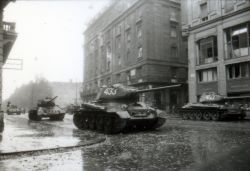 Nagy Gáspár: Évkönny,1989A KÉSZ Százhalombattai Csoporttisztelettel meghívja Önöket : 2019. november 4-én,Nemzeti Gyásznapunkon a forradalom leverésének és a szovjet csapatok bevonulásának évfordulóján az 1956-os forradalom és szabadságharchőseire és áldozataira emlékezünk 19 órakor a Szent István téren lévő kopjafánál.Fellép a Canticum Novum Kamarakórus Csehák Izolda vezetésévelVers: Baracsy Ibolya, Vígh Judit  Ima: Illéssy Mátyás atyaA rendezvény támogatói: 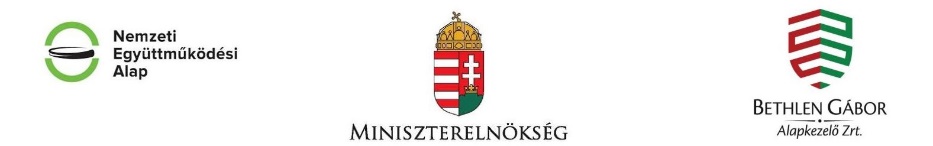 